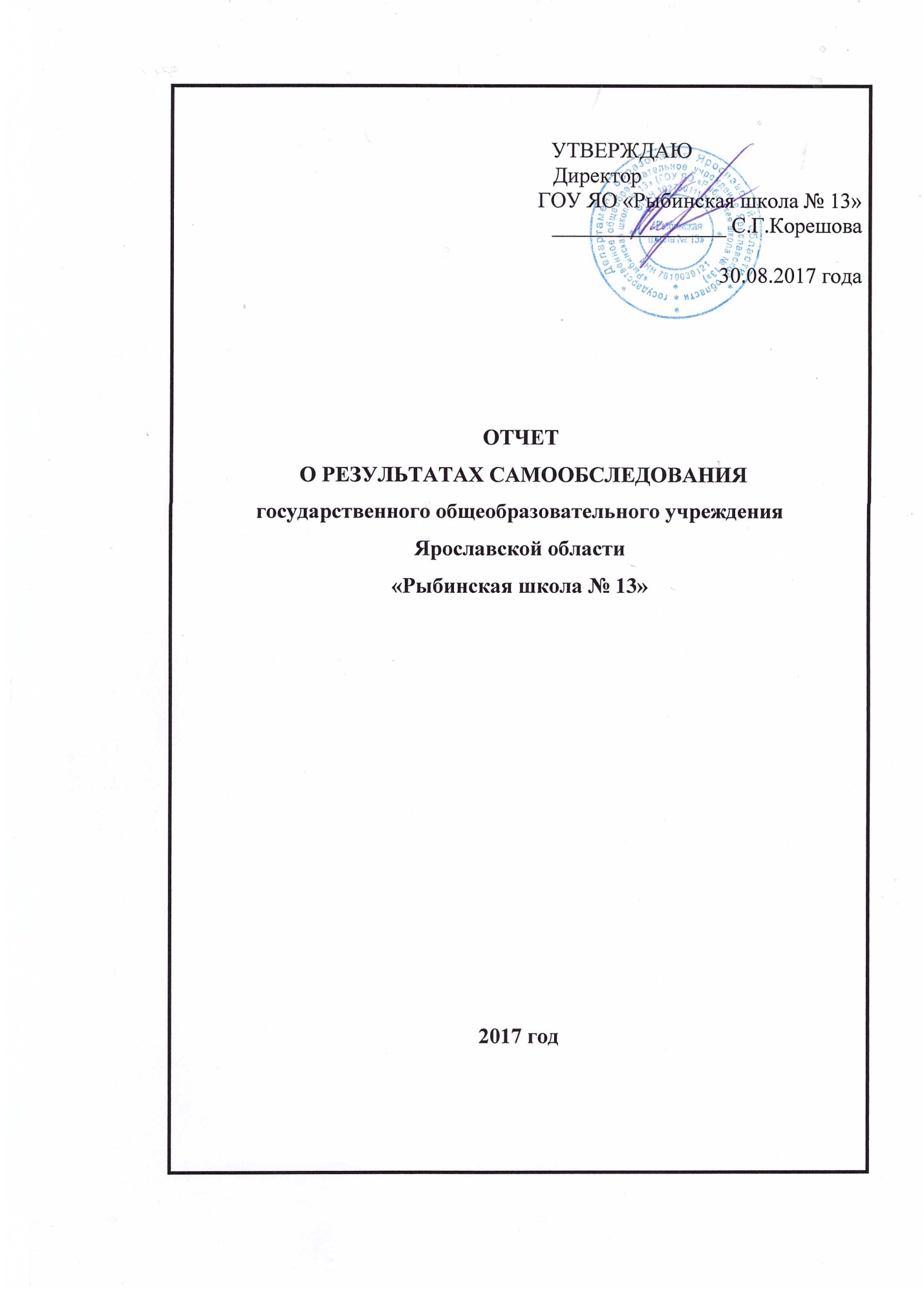 ПОКАЗАТЕЛИДЕЯТЕЛЬНОСТИ   ОБРАЗОВАТЕЛЬНОЙ ОРГАНИЗАЦИИГОУ ЯО «Рыбинская школа № 13»,ПОДЛЕЖАЩЕЙ САМООБСЛЕДОВАНИЮ по состоянию на 30.08.2017 годаАНАЛИЗ ПОКАЗАТЕЛЕЙДЕЯТЕЛЬНОСТИ   ОБРАЗОВАТЕЛЬНОЙ ОРГАНИЗАЦИИГОУ ЯО «Рыбинская школа № 13»ЗА 2016-2017 УЧЕБНЫЙ ГОД(ПО СРАВНЕНИЮ С ПЕРИОДОМ 2015-2016 УЧЕБНОГО ГОДА).Образовательная деятельность.          1.1 За указанный период произошло перераспределение количества обучающихся между ступенями обучения в сторону увеличения обучающихся 1-4 классов.  Однако,  исходя их анализа  количества поданных в школу заявлений о зачислении обучающихся на обучение с 01.09.2017 года, можно считать, что количество обучающихся увеличится.            Количественные показатели качества обученности серьезных изменений не претерпели, все обучающиеся  успешно закончили учебный год.            В течение учебного года планомерно велась работа  по повышению у обучающихся интереса  к внеклассной работе и вовлечению их в эту деятельность. Проводились различные внутриклассные и внеклассные мероприятия воспитательной направленности: классные часы,  КТД, экскурсии, встречи, праздники, спортивные игры, соревнования, конкурсы, поездки.  Достаточно высоким остается показатель участия обучающихся школы в различных конкурсах, хотя количество призеров несколько снизилось, что связано с изменением контингента обучающихся и уменьшением количества конкурсов для детей с ОВЗ, конкурсов   на бесплатной основе.             1.2 Продолжается снижение среднего возраста педагогов, в связи с уменьшением количества возрастных педагогов.         В прошедшем учебном году практически все педагоги прошли профессиональную переподготовку по направлению «олигофренопедагогика», КПК по вопросам, связанным с введением СФГОС.           Необходима также переподготовка по профилю «Менеджмент в образовании» заместителям директора по УВР и по АХР.	2. Инфраструктура.          В образовательной организации  есть возможность пользования сетью Интернет педагогическими работниками, но  количество компьютеров, применяемых в учебном процессе, в т.ч. с выходом в сеть Интернет, остается стабильно низким. Необходимо приобретение компьютерной техники.Учебники и учебные пособия, используемые в образовательном процессе, имеются в школе в достаточном количестве, но требуют частичной замены.Учебники для первого и второго классов, в рамках внедрения ФГОС, на данный момент отсутствуют по независящим от школы причинам.В связи с предстоящим увеличением количества обучающихся площадь помещений, в которых осуществляется образовательная деятельность,  в расчете на одного учащегося несколько уменьшится, но не выйдет  за рамки требований СанПиНа.N п/пПоказателиЕдиница измерения1.Образовательная деятельность1.1Общая численность учащихся133 человек1.2Численность учащихся по образовательной программе начального общего образования56 человек1.3Численность учащихся по образовательной программе основного общего образования77 человек1.4Численность учащихся по образовательной программе среднего общего образования0 человек1.5Численность/удельный вес численности учащихся, успевающих на "4" и "5" по результатам промежуточной аттестации, в общей численности учащихся32 /25%1.6Средний балл государственной итоговой аттестации выпускников 9 класса по русскому языкубалл1.7Средний балл государственной итоговой аттестации выпускников 9 класса по математикебалл1.8Средний балл единого государственного экзамена выпускников 11 класса по русскому языкубалл1.9Средний балл единого государственного экзамена выпускников 11 класса по математикебалл1.10Численность/удельный вес численности выпускников 9 класса, получивших неудовлетворительные результаты на государственной итоговой аттестации по русскому языку, в общей численности выпускников 9 классачеловек/%1.11Численность/удельный вес численности выпускников 9 класса, получивших неудовлетворительные результаты на государственной итоговой аттестации по математике, в общей численности выпускников 9 классачеловек/%1.12Численность/удельный вес численности выпускников 11 класса, получивших результаты ниже установленного минимального количества баллов единого государственного экзамена по русскому языку, в общей численности выпускников 11 классачеловек/%1.13Численность/удельный вес численности выпускников 11 класса, получивших результаты ниже установленного минимального количества баллов единого государственного экзамена по математике, в общей численности выпускников 11 классачеловек/%1.14Численность/удельный вес численности выпускников 9 класса, не получивших аттестаты об основном общем образовании, в общей численности выпускников 9 класса0 человек/ 0%1.15Численность/удельный вес численности выпускников 11 класса, не получивших аттестаты о среднем общем образовании, в общей численности выпускников 11 классачеловек/%1.16Численность/удельный вес численности выпускников 9 класса, получивших аттестаты об основном общем образовании с отличием, в общей численности выпускников 9 класса0 человек/ 0%1.17Численность/удельный вес численности выпускников 11 класса, получивших аттестаты о среднем общем образовании с отличием, в общей численности выпускников 11 классачеловек/%1.18Численность/удельный вес численности учащихся, принявших участие в различных олимпиадах, смотрах, конкурсах, в общей численности учащихся 85 человек/ 65%1.19Численность/удельный вес численности учащихся - победителей и призеров олимпиад, смотров, конкурсов, в общей численности учащихся, в том числе:1 человек/ 0,08%1.19.1Регионального уровня1 человек/ 0,08%1.19.2Федерального уровнячеловек/%1.19.3Международного уровнячеловек/%1.20Численность/удельный вес численности учащихся, получающих образование с углубленным изучением отдельных учебных предметов, в общей численности учащихся0 человек/ 0%1.21Численность/удельный вес численности учащихся, получающих образование в рамках профильного обучения, в общей численности учащихся0 человек/ 0%1.22Численность/удельный вес численности обучающихся с применением дистанционных образовательных технологий, электронного обучения, в общей численности учащихся 0 человек/ 0%1.23Численность/удельный вес численности учащихся в рамках сетевой формы реализации образовательных программ, в общей численности учащихся0 человек/ 0%1.24Общая численность педагогических работников, в том числе:25 человек1.25Численность/удельный вес численности педагогических работников, имеющих высшее образование, в общей численности педагогических работников23 человек/92%1.26Численность/удельный вес численности педагогических работников, имеющих высшее образование педагогической направленности (профиля), в общей численности педагогических работников22 человек/88%1.27Численность/удельный вес численности педагогических работников, имеющих среднее профессиональное образование, в общей численности педагогических работников2 человек/ 8%1.28Численность/удельный вес численности педагогических работников, имеющих среднее профессиональное образование педагогической направленности (профиля), в общей численности педагогических работников2 человек/ 8%1.29Численность/удельный вес численности педагогических работников, которым по результатам аттестации присвоена квалификационная категория, в общей численности педагогических работников, в том числе:9 человек/36%1.29.1Высшая5 человек/ 20 %1.29.2Первая5 человек/20 %1.30Численность/удельный вес численности педагогических работников в общей численности педагогических работников, педагогический стаж работы которых составляет:1.30.1До 5 лет2 человек/8%1.30.2Свыше 30 лет6 человек/24 %1.31Численность/удельный вес численности педагогических работников в общей численности педагогических работников в возрасте до 30 лет0 человек/0 %1.32Численность/удельный вес численности педагогических работников в общей численности педагогических работников в возрасте от 55 лет 8 человек/ 32 %1.33Численность/удельный вес численности педагогических и административно-хозяйственных работников, прошедших за последние 5 лет повышение квалификации/профессиональную переподготовку по профилю педагогической деятельности или иной осуществляемой в образовательной организации деятельности, в общей численности педагогических и административно-хозяйственных работников12 человек/ 48 %1.34Численность/удельный вес численности педагогических и административно-хозяйственных работников, прошедших повышение квалификации по применению в образовательном процессе федеральных государственных образовательных стандартов, в общей численности педагогических и административно-хозяйственных работников 24 человек/96%2.Инфраструктура2.1Количество компьютеров в расчете на одного учащегося 0,1 единиц2.2Количество экземпляров учебной и учебно-методической литературы из общего количества единиц хранения библиотечного фонда, состоящих на учете, в расчете на одного учащегося48,3 единиц2.3Наличие в образовательной организации системы электронного документооборотада2.4Наличие читального зала библиотеки, в том числе:да2.4.1С обеспечением возможности работы на стационарных компьютерах или использования переносных компьютеровда2.4.2С медиатекойда2.4.3Оснащенного средствами сканирования и распознавания текстовда2.4.4С выходом в Интернет с компьютеров, расположенных в помещении библиотекинет2.4.5С контролируемой распечаткой бумажных материаловда2.5Численность/удельный вес численности учащихся, которым обеспечена возможность пользоваться широкополосным Интернетом (не менее 2 Мб/с), в общей численности учащихся0 человек/ 0%2.6Общая площадь помещений, в которых осуществляется образовательная деятельность, в расчете на одного учащегося4,4 кв. м